12345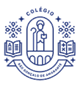 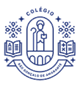 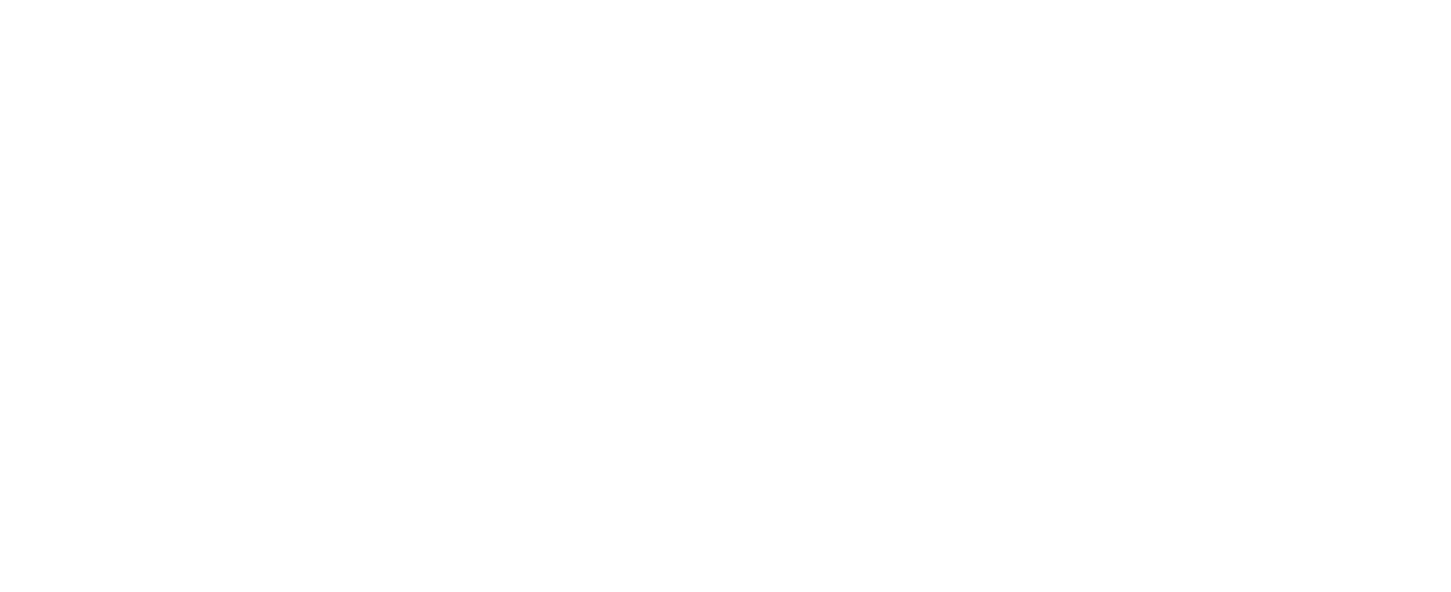 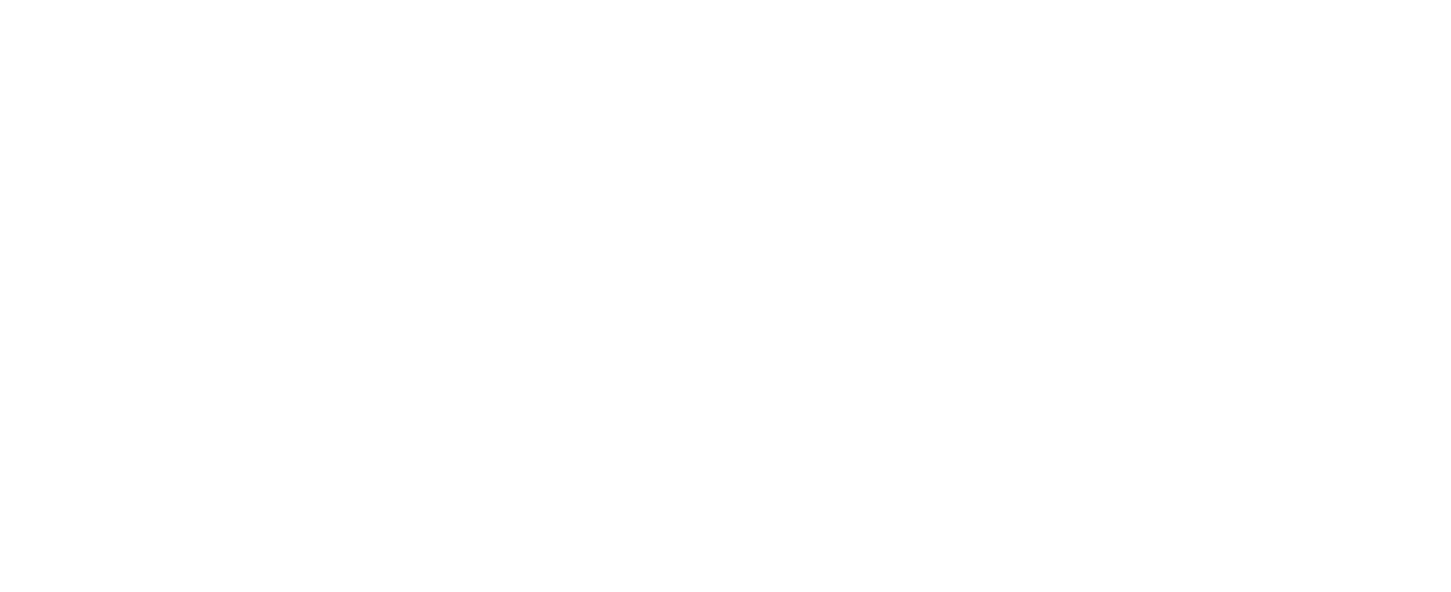 O Plano Anual de Atividades - PAA (Decreto-Lei nº. 115 A/98, de 4 de maio e Decreto-Lei nº. 75/2008, de 22 de abril) é um suporte que visa planear, em função do Projeto Educativo, os objetivos, a organização e a programação de atividades a decorrer ao longo do ano letivo, e que será o mais comum possível a todas as salas da Creche e do Jardim de Infância.Este documento explana as atividades planificadas para o ano letivo 2021/2022, no entanto, as respetivas atividades e a sua calendarização poderão ser suscetíveis de alteração, sempre que a equipa educativa considere pertinente, de forma a prestar a melhor acuidade e educação possível às nossas crianças.As atividades propostas neste PAA desenvolvem-se nas valências de creche e/ou jardim de infância, ao mesmo tempo que decorrem as atividades planeadas por cada educadora responsável, no seu Projeto Pedagógico (Creche) e no seu Projeto Curricular de Turma (Jardim de Infância).O Plano Anual de atividades da Fundação do Colégio de S. Gonçalo é elaborado pela equipa técnica do mesmo, partindo de uma observação e diálogo junto das crianças, colaboradoras e comunidade, no final de cada ano letivo. As atividades são organizadas de acordo com os meses do ano, sendo para cada um, definidas atividades comemorativas, tendo em conta as vivências familiares e os interesses das crianças.O Plano Anual de Atividades será aprovado pela direção sendo posteriormente afixado na entrada da instituição.Educar para os ValoresO Projeto “Educar para os valores” inicialmente estruturado como um modo de combater a atual “crise de valores” presente na sociedade, adquiriu uma dimensão que a equipa considerou pertinente adotar esta temática até 2021. No entanto faça à situação pandémica que atravessamos, muitas das atividades não foram concretizadas, resolvemos em conselho de educadoras prorrogar o prazo até ao final do ano letivo 2021/2022.Porém, a equipa considerou alargar esta temática para outras ligadas à sustentabilidade ambiental, à sensibilização das crianças para outras realidades familiares, ao respeito pelas pessoas e animais.Esta abrangência do tema prendeu-se com as sugestões por parte das colaboradoras e pelas crianças, que reforçaram também as saídas e a exploração do exterior.Deste modo, traçaram-se algumas áreas de intervenção, delineadas em função de três níveis que integram os objetivos gerais deste projetoc            CALENDARIZAÇÃO            CALENDARIZAÇÃOATIVIDADEOBJETIVOSiDENTIDADE                                                       SETEMBRO1 a 30Integração/Adaptação das crianças- Receção do grupo e das famílias;- Exploração de histórias: O sapo encontra um amigo, Adivinha quanto eu gosto de ti.A vindima vem à creche- Manipulação livre de uvas;- Execução de sumo de uva.Caixas há muitas- Exploração conjunta de caixas de cartão de vários tamanhos.Facilitar a adaptação à creche e ao jardim de infância;Apresentar os espaços às crianças;Conhecer as regras e rotinas da sala;Promover a aquisição de hábitos de cooperação, arrumação, organização, autonomia e responsabilidade; Tomar consciência da pertença a um grupo.Manipular livremente a uva;Dar oportunidade de explorar a textura, cor e sabor das uvas.Desenvolver a criatividade;Proporcionar o contacto com diferentes elementos;Promover momentos de interação.Creche e Jardim de InfânciaCreche                                                       SETEMBRO3Reunião de paisFacilitar a participação das famílias nas atividades escolares;Promover a cooperação com a família;Informar/esclarecer alguns assuntos aos encarregados de educação presentes.EducadorasDireção                                                       SETEMBROAo longo do anoDecoração dos corredores da instituição segundo as vivênciasTornar o ambiente mais acolhedor;Fomentar a criatividade;Ganhar gosto pela sustentabilidade ambiental.Creche e Jardim de Infância                                                       SETEMBRO20 a 30A Caça ao outono-Visita à quinta;-Visita ao parque florestal;  - Elaboração da caixa dos “Momentos preciosos”;- Exposição da caixa dos “Momentos preciosos” e exposição de fotografia;- A colheita de frutos de outono (Exploração);- Exploração de histórias: O cadeirão das estações, O casamento do Sr. Diospiro e da Sra. Noz, A magia da estrela do outono.Reforçar a adoção de comportamentos mais amigos do ambiente;Promover a consciencialização para as alterações da natureza;Dar conhecimento às famílias das atividades realizadas;Aumentar a capacidade expressiva através da exploração de materiais;Estimular os sentidos através da experimentação.Creche e Jardim de Infância                                                       SETEMBRO29Hoje o coração bate mais forte (Dia Mundial do Coração)- Realização de corações para decoração da entrada e para partilhar com a família.Facilitar a expressão de emoções/sentimentos e reconhecer emoções nos outros;Identificar e aplicar hábitos alimentares saudáveis – Cuida do teu coração.Creche e Jardim de InfânciaOUTUBRO                                           1 a 31Outono (com)sentido- Contacto e conhecimento de diferentes alimentos/materiais relacionados com a época: em cada semana serão exploradas, de diferentes formas, frutas da época (preferencialmente colhidos pelas crianças);- Realização de compotas e purés de frutas.Painel do outono- Pintura livre no exterior dum painel com cores de outono. As tintas serão feitas com alternativas naturais (recurso a alimentos e corantes alimentares);Sustos com fofura- Festa luminosa com música e leds e lanche comunitário no hall da creche.Promover uma alimentação saudável;Proporcionar o contacto com novos alimentos;Despertar a curiosidade;Promover a linguagem;Experienciar novos sentidos.Explorar o sentido do tato;Dar asas à imaginação.Promover a interação e convívio entre as crianças;Criar momentos de partilha;Proporcionar momentos divertidos.CrecheOUTUBRO                                           01Música para todos (Dia Mundial da Música)- Apresentação da professora de música com uma atividade de boas vindas;- Concerto (professor Fernando).Valorizar a música como fator de identidade social e cultural;Estabelecer	interação	com	a nossa comunidade escolar;Ouvir música de diferentes géneros musicais.Creche e Jardim de InfânciaProfessor de música e alunosOUTUBRO                                           04Uns Amigos especiais(Dia Mundial do Animal)- Pesquisa da vida selvagem – fauna e flora;-Exploração de histórias: As girafas não dançam, O Cuquedo, Um bocadinho mais, Elmer, o elefante xadrez;- Exploração de canções: O Fungaga da bicharada; O autocarro da bicharada; - Apresentação de animais para adoção;- Recolha de bens essenciais para os animais.Explorar a vida selvagem para mostrar também a sua importância;Reconhecer que os animais são nossos amigos;Promover a cooperação com as instituições.Creche e Jardim de Infância Famílias Instituições de animaisOUTUBRO                                           11 a 15Viver bem é comer bem(Dia Mundial da Alimentação)- Diálogo em grupo sobre o corpo humano, alimentação e hábitos saudáveis.- Conversas de nutrição – Dra. Sandra Peixoto;- Realização de jogos sensoriais com alimentos: casca, cor, cheiro, textura, sabor, caroço – realização de experiências;- Exploração de canções, histórias e adivinhas sobre o corpo e a alimentação.Identificar e aplicar hábitos alimentares saudáveis;Conhecer os benefícios de uma alimentação saudável e equilibrada;Dialogar/esclarecer as famílias sobre boas práticas de alimentação saudável;Expressar gostos e preferências;Promover/desenvolver a linguagem; Conhecer e aplicar comportamentos corretos à mesa.Creche e Jardim de InfânciaDra. Sandra PeixotoFamíliasOUTUBRO                                           Ao longo do anoAs diferentes formas de amor- Atividade transversalDesenvolver os afetos;Proporcionar momentos de convívio;Criar laços de amizade/afeto/amor.Creche e Jardim de InfânciaNOVEMBRO1 a 30“Digi…qualquer coisa”- Digi…sopa; digi…purés de fruta; digi tinta de café…O meu primeiro livro- Cada criança trará um livro para a sala os quais serão explorados ao longo do anoExperienciar diferentes materiais líquidos e usá-los de forma criativa.Promover a literacia;Promover o gosto pelas histórias e pela leitura.CrecheNOVEMBRO11O S. Martinho trouxe castanhas? Porquê?- Dramatização da lenda de São Martinho pelo pessoal docente;- Magusto/desfolhada.Descobrir e utilizar o corpo como meio de expressão de ideias e sentimentos;Incentivar o jogo de faz de conta;Reconhecer e identificar tradições de outono: vindimas, desfolhada, magusto…Promover o convívio entre as crianças das diversas respostas sociais e serviços.Creche e Jardim de InfânciaNOVEMBRO22 a 26 Vamos reciclar para o ambiente ajudar- Construção/utilização de ecopontos Manifestar comportamentos de preocupação com a conservação da natureza e respeito pelo ambiente;Compreender e identificar diferenças e semelhanças entre diversos materiais (metais, plásticos, papeis, madeira, etc) relacionando as suas propriedades com os objetos feitos a partir deles.Creche e Jardim de InfânciaPais/CriançasNOVEMBRO30A Música chamou por nós- Musical: “A Nova Cinderela no Gelo”Promover o contacto, apreciação e reflexão sobre as práticas teatrais de diferentes estilos, géneros origens culturais;Promover o contacto com manifestações musicais de diferentes estilos e encorajar, nos comentários das crianças a introdução de vocabulário próprio – interprete…Jardim de Infância – 4 e 5 anos.Ao longo do anoTemos arte nas nossas mãos- Exploração de técnicas de educação artística com recursos variados: desenho, pintura, colagem, digitinta, carimbagem, modelagem…Desenvolver capacidades expressivas através da exploração dos materiais e produções artísticas.Creche e Jardim de InfânciaAo longo do mêsPartilha de informações com os encarregados de educação(Consulta e assinatura dos PIs)Partilhar com os encarregados de educação de informações importantes.   CrecheDEZEMBRO1 a 171 a 7713 a 1717Primeiro olhar sobre o natal- Realização de enfeites;- Realização do presépio – Maria, José e Jesus- Decoração do espaço/salaRe – União da Creche – a caixa da amizade Natalícia- Cada criança traz uma caixa pequena para decorar, essa caixa servirá de embrulho.- Pelas famílias, será decorada e, escrita uma mensagem de natal, numa bola (fornecidas pela instituição) que será colocada dentro da caixa e esta caixa colocada no hall de entrada da creche. Cada criança (em dia a decidir) escolherá uma caixa para levar para casa.- Construção de bolas gigantes iluminadas para colocar no jardim;-Construção de uma árvore de Natal para a entrada decorada com bolas (pelas famílias, será decorada e, escrita uma mensagem de natal, numa bola (fornecidas pela instituição);- Construção do presépio.Natal para todos(Inauguração das decorações de natal)- Fogo-de-artifício – que a luz deste natal brilhe para sempre- O teatro vem á escola - Elaboração da lembrança de natal (bola de cristal)O nosso Natal- Cânticos de natal;- Lanche de natal.Desenvolver a motricidade fina/ global;Vivenciar a época natalícia.Transformar a época natalícia em momentos de partilha;Envolver e aproximar a comunidade escolar;Criar momentos de afeto e alegria.Envolver a escola, as famílias e a comunidade;Promover a preservação de valores e tradições típicas da época natalícia; Exploração dos valores da partilha e solidariedade;Dar valor aos principais símbolos de Natal – O presépio;Promover momentos de convívio e de festa;Exploração de histórias, canções e poesias alusivas ao natal;Exploração de receitas típicas de natal.Feliz Natal.CrecheCreche e Jardim de InfânciaProfessora SophiaProfessora Catarina             JANEIRO3 a 31Com frio me arrepio- Experimentação com elementos frios relacionados com o inverno (gelo, chuva etc…)Distinguir frio e calor;Fomentar novas experiências.Creche             JANEIRO06Os Magos chegaram…- Lenda dos Magos do Oriente;- Construção de coroas;- Degustação de bolo rei …com chá.Promover a preservação de usos e de costumes do Património Cultural Português;Vivenciar o Dia de Reis;Creche e Jardim de Infância;             JANEIRO10São Gonçalo - nosso padroeiro e protetor- História de S. Gonçalo;- Visita ao Mosteiro de S. Gonçalo;- Elaboração de cravos para oferecer a São Gonçalo (igreja/capela/exterior).Valorizar os “saberes” da comunidade;Valorizar vivências / transmitir referências temporais;Creche e Jardim de Infância FEVEREIRO1,2 e 3Reunião de encarregados de educação(Consulta das fichas de Observação/Avaliação)Partilhar, com os encarregados de educação, das conquistas feitas pelo seu educando, ao longo do semestre.   Jardim de InfânciaFEVEREIROAo longo do mêsPartilha de informações com os encarregados de educação(Consulta e assinatura dos PIs)Partilhar com os encarregados de educação de informações importantes.   CrecheFEVEREIRO1 a 28O Afeto e a emoção num abraço gigantão- Construção de um abraço gigante em cartão ou cartolina e tirar foto a cada criança atrás desse abraço;- Atividade para trabalhar as emoções.Reconhecer qualidades importantes de um bom amigo;Cultivar amigos dentro da instituição;Incentivar o respeito mútuo a partir de atividades em grupo;Sensibilizar para o reconhecimento de emoções e afetos;Creche e Jardim de InfânciaFEVEREIRO25Abram alas… que eu quero passar(carnaval)- Disfarce livre;- Baile de carnaval;- Decoração de máscaras cirúrgicas.Proporcionar momentos de diversão;Facilitar momentos de convívio;Introduzir/construir a Arca das trapalhadas. Jardim de InfânciaMARÇOMARÇOMARÇO1 a 31  O Trapilho no estendal- Em cada sala disponibilizar um estendal e/ou baú com diversos trapilhos, em que cada criança terá oportunidade de escolher quais prefere para se disfarçar.Vamos olhar/ver o nosso espaço exterior- Realização de diversas atividades/observação no jardim exterior.A Magia das cores- Pinturas livres com diferentes materiais (mistura de cores comestíveis, dança de cores, digitinta com tinta comestível).Explorar cada objeto com as suas caraterísticas únicas.Explorar sensações variadas com materiais variados;Começar projetos interessantes relacionados com a natureza (sempre de acordo com os interesses manifestados pelas crianças).Perceber a importância das experiências;Proporcionar momentos de Pintar…Mos com alimentos.CrecheMARÇOMARÇOMARÇO3Um abraço peludo…nem tanto(Dia internacional da vida selvagem)- Pesquisa sobre a vida selvagem – O que sabemos/O que queremos saber/O que vamos fazer“Estudar”/explorar a vida selvagem;Cooperar com os outros no processo de aprendizagem;Participar na organização da informação e comunica-la.Creche e Jardim de InfânciaMARÇOMARÇOMARÇO21 a 25Os elementos essenciais à vida- Cada idade explora um elemento da natureza – 2 anos o ar, 3 anos a luz, os 4 anos (criação de uma horta) a terra e os 5 anos a água;- Exploração dos 3Rs (reduzir, reutilizar e reciclar) e sua importância.Reconhecer a importância dos quatro elementos essenciais à vida: ar, terra, água e luz;Conhecer a importância da política dos 3Rs;Sensibilizar para a importância da plantação de culturas;Promover a participação e responsabilidade das crianças no cuidado e proteção de seres vivos dentro e fora da escola.Creche e Jardim de InfânciaMARÇOMARÇOMARÇOA definirPrevenir, Alertar e SocorrerAção de esclarecimentos - primeiros socorrosDialogar/esclarecer sobre os procedimentos em situações de urgência nas escolas e/ou em casa (asfixia, corpos estranhos, desmaio, entorse, epistaxis (hemorragia nasal), estado de choque, feridas, fraturas, golpe de calor (insolação), golpe de frio (enregelamento), hemorragias, mordeduras, picadas, crise de hipoglicemia, convulsão, crise asmática…)Creche e Jardim de InfânciaEnfermeira FilipaMARÇOMARÇOMARÇO28 a 5Primeiro olhar sobre a Páscoa- Realização de enfeites- Decoração do espaço/salaPáscoa para todos- O cinema vem á escola - Elaboração da lembrança de páscoa;Promover a preservação de valores e tradições típicas da época da Páscoa; Exploração dos valores da partilha e solidariedade;Dar valor aos principais símbolos da Páscoa – Jesus;Creche e Jardim de Infância                                     ABRIL1 a 30 A vida de dentro para fora- Atividades feitas com base no ovo (a vida de dentro para fora) que é também símbolo de páscoa;- Organização da dinâmica: À procura dos ovos perdidos…não serão claro ovos de chocolate.Envolver as famílias e toda a equipa educativa;Promover momentos de descontração e divertimento.Creche                                     ABRIL01A Música das palavras“Quando lemos, crescem-nos asas na menteQuando escrevemos, cantam os dedos.”Margarita EngleDia Internacional do Livro Infantil- Feira do livro em 2ª mão/1º mão;- Hora do conto: professor Vitor/Autor convidado.Motivar as crianças para a literacia e o gosto pelo livro;Promover atitudes positivas face ao conhecimento;Envolver ao Pais/EE no percurso escolar;Creche e Jardim de InfânciaFamílias/Livraria ZéProfessor Vitor /autor convidado                                     ABRIL1 a 5A nossa Páscoa- Histórias e lendas de Páscoa; - Lanche de Páscoa.Exploração de histórias, canções e poesias alusivas à páscoa;Promover momentos de convívio e de festa;Exploração de receitas típicas de páscoa.Páscoa Feliz.Creche e Jardim de InfânciaMAIO1 a 31As receitas cá de casa- Será pedido aos pais que tragam para a escola uma receita que habitualmente fazem em casa. Essas receitas serão compiladas e no final faremos, por criança, um livro, cuja capa será decorada por cada um.Momentos de gatafunhar- Sempre acompanhado de música, colocaremos folhas bem grandes espalhadas no exterior, forneceremos muitas cores misturadas e as crianças pintaram livremente com o corpo. Posteriormente essas obras de arte decorarão a creche.Plantações no exterior- As crianças farão plantações diversasDecorar a capa do livro;Fomentar a interação pais/creche;Harmonizar o ambiente da sala.Desenvolver a expressão artística;Estimular a criatividade;Envolver e partilhar na creche momentos especiais.Estabelecer relação com a naturezaBrincar ao ar livre.CrecheMAIO5Vamos falar/escrever PortuguêsDia Mundial da Língua Portuguesa- Dialogar /pesquisar sobre a língua portuguesa e descobrir quantos países falam português;-Desafiar as famílias a escrever um poema …utilizando, claro, a língua portuguesa.Sensibilizar crianças e os pais da língua portuguesa no mundoCreche e jardim de InfânciaFamíliasMAIO14…onde começa a vida e o amor nunca acabaDia Mundial da Família- Realização da caminhada da família.Educar para os valores com base na Inter-relação familiar;Proporcionar	um	momento	de convívio entre as crianças da fundação as suas famílias. Creche e Jardim de infânciaBombeiros/Cruz VermelhaProfessor de desportoMAIO18 “A vida imita a arte muito mais que a arte imita a vida.”Oscar WildDia Internacional dos museus- Visita ao museu amadeu de Sousa Cardoso;- Figuras que orgulham a nossa cidade.Proporcionar o contacto, de forma lúdica, com tradições e costumes culturais;Proporcionar um momento de convívio entre as crianças e as colaboradoras;Conhecer o nosso património;Jardim de InfânciaJunJUNHO1 a 30Iupi, vamos ser felizes com água - Vamos brincar com a água! Fria/quente. Iremos acrescentando utensílios: baldes, jarros e alguidares.Caixas com histórias- Criar uma história por sala, executar com as crianças os respetivos fantoches e no dia da criança levarão para casa numa caixa decorada por eles. Explorar um elemento essencial como a água;Sentir as várias formas de água;Exponenciar momentos de descontraçãoCrecheJunJUNHO1Dizem que a felicidade está nas pequenas coisas…Concordo!Dia da Mundial da Criança- Realização de um painel, no exterior/interior para decorar a instituição;- Um almoço peculiar…pizza, sumo e gelado- Vamos saltar até à lua…uma tarde de insufláveis…Valorizar o papel da criança na sociedade;Respeitar a diversidade e socializar-se com os outros;Proporcionar à criança momentos de convívio, alegria e prazer.Creche e Jardim de InfânciaJunJUNHOAdefinirVamos Passear…retomar o que é bom…Passeios de final de anoExplorar e conhecer novos espaços e realidades;Fortalecer as relações adulto-criança e criança-criança.Jardim de infânciaJunJUNHOAdefinirHistórias que eu vivi e o que aprendi…vou lembrar sempre com amorFesta Finalistas Pré- Escolar- Entrega de diplomas.- Festa de despedida.Valorizar o percurso dos finalistas na Fundação;Proporcionar à criança momentos de convívio, alegria e prazer.Jardim de Infância (5 anos)JunJUNHO21,22 e 23Reunião de encarregados de educação(Consulta das fichas de Observação/Avaliação)Partilhar, com os encarregados de educação, das conquistas feitas pelo seu educando, ao longo do ano letivo.   Jardim de InfânciaJunJUNHO24Chegou a hora do adeus…amigos vamos partir… - Festa de encerramento do ano letivo; - Mostra de atividades e…… para todos.Comemorar a época festiva o final do ano letivoProporcionar momentos de convívio entre todas as crianças;Formalizar de forma harmoniosa o encerramento das atividades letivas;Creche e Jardim de Infância.Ao longo do mêsPartilha de informações com os encarregados de educação(Consulta e assinatura dos PIs)Partilhar com os encarregados de educação de informações importantes.   Creche